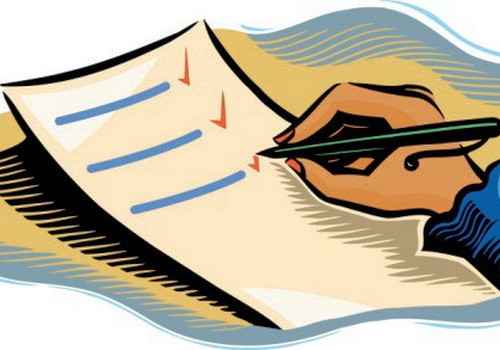       В соответствии с решением Пермской городской Думы от 27.11.2017 № 228 «О предоставлении бесплатного двухразового питания учащимся с ограниченными возможностями здоровья, обучающимся в муниципальных общеобразовательных учреждениях города Перми, частных общеобразовательных организациях»,  Постановлением Администрации города Перми от 14 июня 2018 г. N 381 «Об утверждении Порядка предоставления бесплатного питания отдельным категориям учащихся в муниципальных общеобразовательных учреждениях города Перми»,       бесплатное  питание предоставляется:  Всем учащимся 1-4 классов (без предоставления каких-либо документов)Учащимся из семей, где один либо оба родителя, являются пенсионерами по старости;Учащимся из семей, где один либо оба родителя, являются инвалидами I, II группы;Учащимся из многодетных семей; Детям-инвалидам;Учащимся из семей в социально опасном положении;Детям из малообеспеченных семей.      Для предоставления бесплатного питания Заявитель (родитель, законные представители учащегося) представляет по месту учебы ребенка ответственному лицу, уполномоченному приказом руководителя Учреждения за организацию питания, следующие документы:1.	Заявление о предоставлении бесплатного питания (по форме);2.	Копию документа, удостоверяющего личность заявителя;3.	Копию свидетельства о рождении учащегося либо паспорта для детей в возрасте с 14 до 18 лет; 4.	Копию пенсионного удостоверения одного либо обоих родителей, в случае предоставления бесплатного питания учащимся из семей, где один либо оба родителя, являются пенсионерами по старости; 5.	Копию справки об установлении инвалидности одного либо обоих родителей, в случае предоставления бесплатного питания учащимся из семей, где один либо оба родителя являются инвалидами 1, 2 группы. 6.	Копии свидетельств о рождении либо паспортов для детей в возрасте с 14 до 18 лет, в случае предоставления бесплатного питания из многодетных семей; 7.	Копию справки об установлении инвалидности учащегося, в случае предоставления бесплатного питания детям-инвалидам 8.	Предоставление питания учащимся из семей в социально опасном положении может осуществляться на основании ходатайства общеобразовательного учреждения либо районной комиссии по делам несовершеннолетних, к ходатайству прикладывается выписка из регистра семей, находящихся в социально опасном положении, представляемая районной комиссией по делам несовершеннолетних;9.      Копия справки о среднедушевом доходе семьи.10.  Копии представленных документов заверяются ответственным лицом общеобразовательного учреждения.с 1 января 2020 года льготы составляют:- по питанию учащихся:		на 1 ступени обучения – 72,60 руб.;		на 2,3 ступенях обучения –81,40 руб.ОВЗ на 1 ступени обучения – 104,05 руб.ОВЗ на 2,3 ступенях обучения – 124.88 руб.